（(ﾙ)通常）表紙債 権 差 押 命 令 申 立 書東京地方裁判所民事第２１部 御中令和　 年　 月 　日	債権者	印電  話ＦＡＸ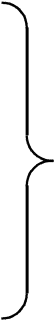        　　　　　 当事者請求債権           別紙目録記載のとおり差押債権債権者は，債務者に対し，別紙請求債権目録記載の執行力ある債務名義の正本に記載された請求債権を有しているが，債務者がその支払をしないので，債務者が第三債務者に対して有する別紙差押債権目録記載の債権の差押命令を求める。□ 第三債務者に対する陳述催告の申立て（民事執行法第１４７条１項）をする。	□添 付 書 類１　執行力ある債務名義の正本　　　通２　同送達証明書　　　　　　　　　通３　資格証明書　　　　　　　　　　通□については，レを付したもの。（(ﾙ)通常）表紙【記載例】債 権 差 押 命 令 申 立 書東京地方裁判所民事第２１部 御中令和○○年○○月○○日債権者 株式会社○○商事代表者代表取締役 執 行 太 郎 印電  話 ０３－○○○○－○○○○ＦＡＸ ０３－○○○○－○○○○ 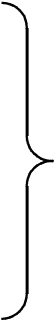 当事者請求債権　　　別紙目録記載のとおり差押債権債権者は，債務者に対し，別紙請求債権目録記載の執行力ある債務名義の正本に記載された請求債権を有しているが，債務者がその支払をしないので，債務者が第三債務者に対して有する別紙差押債権目録記載の債権の差押命令を求める。☑　第三債務者に対する陳述催告の申立て（民事執行法第１４７条１項）をする。「陳述催告」とは，第三債務者に差押債権内容について「陳述書」を提出するよう催告する手続です。その陳述書には，例えば給料の差押えであれば，「債務者を雇っているか，給料はいくらか」等を，預貯金の差押えであれば，「債務者の口座はあるか，残高はいくらか」等を記載するようになっています。陳述書は債権者と裁判所に送付されます。なお，陳述催告書は差押命令正本と同時に発送します。□添 付 書 類執行力ある債務名義の正本 １ 通同送達証明書	　　　　  １ 通資格証明書　　　　　　 　２ 通□については，レを付したもの。